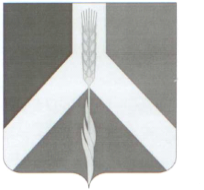 РОССИЙСКАЯ   ФЕДЕРАЦИЯСОВЕТ  ДЕПУТАТОВУсть-Багарякского сельского поселенияКунашакского муниципального района Челябинской областиРЕШЕНИЕ5 – го заседания  Совета депутатовУсть-Багарякского сельского поселенияшестого созывас. Усть-Багарякот 23.09. 2022 г.									 № 11       Об исполнении бюджета Усть – Багарякского сельского поселения за I полугодие 2022 года         Руководствуясь Бюджетным кодексом Российской Федерации, Федеральным законом от 06.10.2003 № 131-ФЗ «Об общих принципах организации местного самоуправления в Российской Федерации», Уставом Усть-Багарякского сельского поселения, Положением о бюджетном процессе в Усть-Багарякском сельском поселении,Совет депутатов Усть-Багарякского сельского поселения    Р Е Ш А Е Т:Принять отчет об исполнении бюджета Усть-Багарякского сельского поселения за I полугодие 2022 года согласно Приложению.Настоящее Решение вступает в силу со дня его подписания и подлежит   опубликованию в средствах массовой информации в соответствии с действующим законодательством.Контроль исполнения данного Решения возложить на финансово-бюджетную комиссию Совета депутатов Усть-Багарякского сельского поселения.Председатель Совета депутатов                                                      Г.Б. АзнабаевПриложениеК Решению Совета депутатов Усть-Багарякского сельского поселения№ 11 от 23.09.2022 г.                            Расходы за 1е полугодие 2022 гВыбытия по текущим операциям — всего3 176 458,94в том числе:за счет оплаты труда и начислений на выплаты по оплате труда1 473 282,21в том числе:за счет заработной платы1 181 291,25за счет начислений на выплаты по оплате труда291 990,96 услуг связи26 504,00транспортных услуг24 361,21коммунальных услуг в том числе590 766,29электроэнергия502 350,00поставка газа и транспортировка88 842,00425,71работ, услуг по содержанию имущества537 940,36заправка картриджей1 900,00реставр памятников вов363 323,70услуги техобсл газопроваода172 716,66прочих работ, услуг100 579,48за акарицидную обработку территории для проведения празд Сабантуя13 500,00за услуги по замене и ремонту уличного освещения47 763,48За программное сопровождение бухг. программ 1С БГУ и 1С зарплата и кадры39 316,00страхования авто5 957,83за счет уплаты налогов, пошлин и сборов167 562,00за счет приобретения товаров и материальных запасов249 505,56из них:горюче-смазочных материалов52 479,56строительных материалов81 720,00за запчасти87 673,00За канцтовары6 189,00За электротовары12 069,00за триммер9 375,00Гл. бухгалтер                                       Д.Г.Юнусова